[Név]Személyes napló[Ha a helyőrző szöveget szeretné cserélni az oldalon, jelölje ki a szövegsort, és kezdjen el írni.][Dátum][Kezdjük is el azonnal][A legjobb eredmény érdekében szöveg másolásakor vagy szerkesztésekor a karakterektől jobbra lévő szóközt ne vegye bele a kijelölésbe. Ha az alábbi mintafényképet a sajátjára szeretné cserélni, egyszerűen törölje, majd a Beszúrás lapon kattintson a Kép gombra.]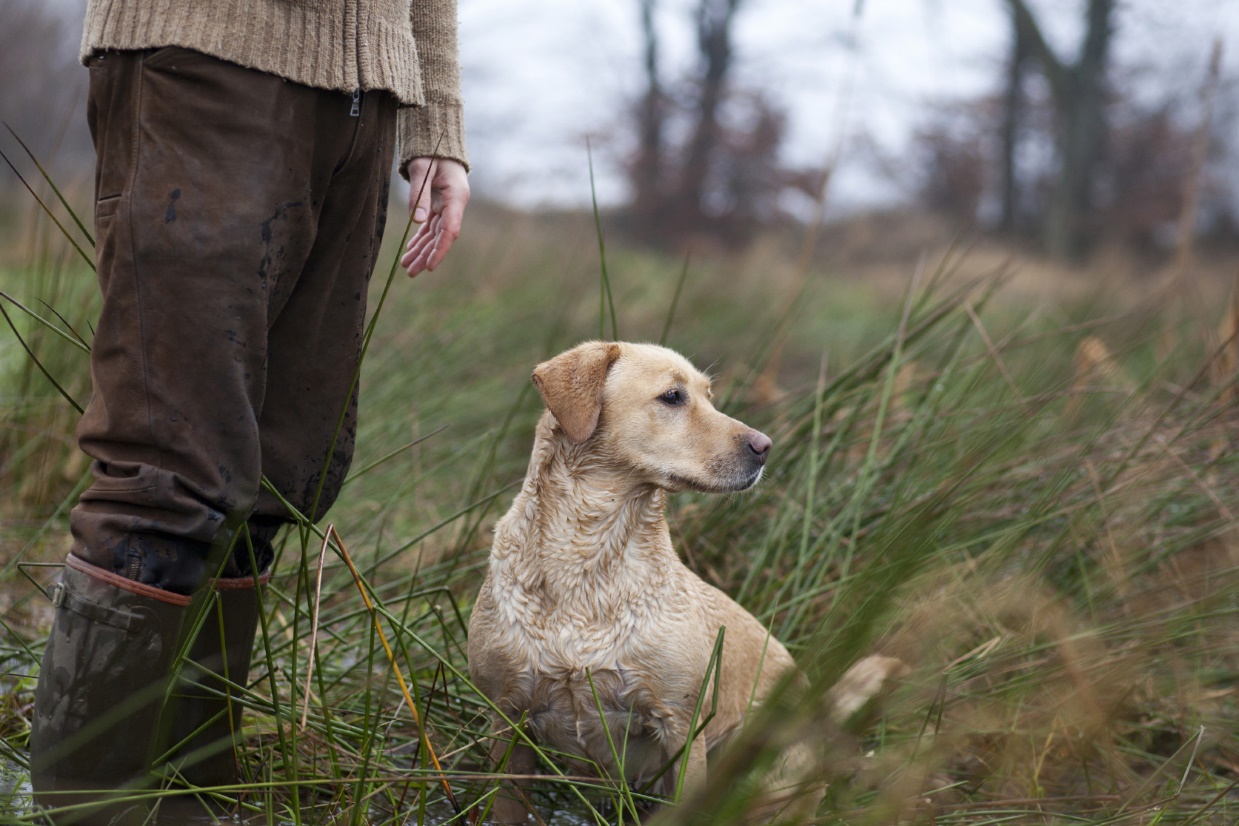 